HƯỚNG DẪN THANH TOÁN HỌC PHÍ ONLINE
(Cổng thanh toán online số 1 của Nhà trường)Đối tượng áp dụng:- Học sinh trường THPT chuyên, Trường THSP.- Sinh viên chính quy.  - Học viên cao học và NCS.Bước 1: Đăng nhập (thẻ đang ở trạng thái hoạt động, đã kích hoạt, đổi mật khẩu )      Vào trực tiếp cổng thông tin sinh viên (http://student.vinhuni.edu.vn)Qua website của nhà trường (http://www.vinhuni.edu.vn/Vinhuni/index.aspx)Bước 2: Thanh toán          Chọn chức năng “Thanh toán học phí online” “Nộp trước”, 	Số tiền : Nhập số tiền cần nạpNội dung nộp: [Mã SV]  “Thanh toán”.Bước 3: Xác nhận thông tinNhập các thông tin về chủ tài khoản (Họ tên chủ thẻ viết in hoa, số thẻ, tháng và năm phát hành của thẻ)  “Thanh toán”.Tại màn hình “Xác nhận thanh toán tại VietinBank”: Nhập chuỗi ký tự máy yêu cầu, click vào ô: Tôi chấp nhận các điều khoản thanh toán của Vietinbank  OK. Nhập mã OTP vừa được gửi vào tin nhắn máy điện thoại và thực hiện thanh toán, hệ thống báo có ngay lập tức trên tài khoản  học phí của học viên.Khi có thắc mắc liên hệ: Anh Hoàng: 094 22 989 22- e mail: hoangnk@vietinbank.vn ĐTCĐ: 0383.595665.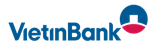 GHI CHÚ: - Thẻ ATM do Ngân hàng Viettinbank cấp và đang ở trạng thái đang hoạt động, đã được đăng ký dịch vụ thanh toán trực tuyến, số điện thoại chính xác ngay từ thời điểm đăng ký, để được báo mã OTP về số điện thoại một cách chính xác và không phát sinh lỗi.